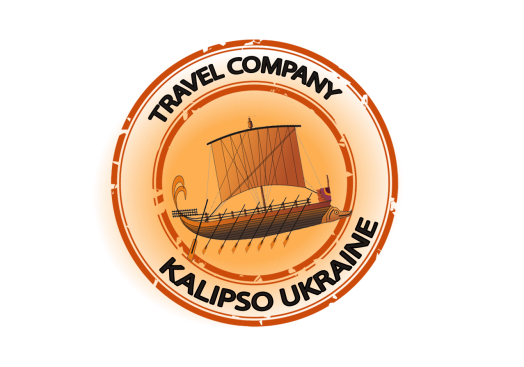 Персидская сказкаДлительность: 8 дней/7 ночейТегеран (1н) - Шираз (2н) - Йезд (2н)- Исфахан (2н) –– Тегеран Программа тура:Вылет 26.04 Стоимость программы:  евро/челВ стоимость включено:Проживание в номере стандарт с завтракамиУслуги русскоязычного гидаЭкскурсии и входные билеты Внутренний авиаперелет Тегеран-ШиразВнутренние трансферыСтраховкаПомощь с открытием визыВ стоимость не включено:Авиаперелет Киев-Тегеран-КиевДополнительное питание (5-8 евро с чел)Визовый сбор 60 евроЛичные расходыДень 1 27.04Тегеран: Прилёт в аэропорт Тегерана IKA (01:25) Размещение в отеле на отдыхЗавтрак.Посетим щедрый Голестанский дворец-музей (всемирное наследие ЮНЕСКО), шедевр эпохи Каджара, воплощающий успешную интеграцию ранних персидских ремёсел и архитектуры с западными влияниями. Осмотрим Национальное ювелирное казначейство (14:00-16:30)После обеда посетим парк Або Аташ, мост Табиат. Вылет в Шираз (20:00)Ночь в отеле День 2 28.04Завтрак ранний (06:00)Посетим прекрасную мечеть Насир-оль-Мольк. Каждое утро эта потрясающая мечеть освещается всеми цветами радуги благодаря витражам. Она также известна как Радужная мечеть.  Осмотрим крепость Карим-Хан и посетим комплекс Вакил, в состав которого входят Вакильская мечеть, традиционный базар и баня.Обед в традиционном ресторанеВыезд на осмотр дворца Ардашира. Возвращение в Шираз.Ночь в отеле День 3 29.04Завтрак. Выезд в сторону ЙездаПо дороге Наслаждаемся экскурсией в Персеполис (всемирное наследие ЮНЕСКО), изюминкой Ирана и самым великолепным городом древнего мира. Персеполис был церемониальной столицей Персидской империи во времена Ахеменидов. Участок площадью 125000 кв. состоит из различных приёмных залов и дворцов, частных дворцов, королевской сокровищницы и укреплений.Рядом с Пасаргадом находиться древняя столица Кира Великого. Мы посетим гробницу Кира Великого, увидим руины Ахеменидских дворцов и зданий. Посетим гробницу Дария IНочь в отеле Mehr 4*День 4 30.04Завтрак.Выезд в пустыню. Смотрим Дахму – башня молчания, где зороастрийцы оставляли мёртвых, чтобы их съедали стервятники. Эта традиция захоронения просуществовала 3000 лет, а закончилась всего 40 лет назад.Далее посетим комплекс Амир-Чагмаг, сад Доулетабад – Вечерняя башня, стоящая на высоте 33,8 м, самая высокая в мире ветровая башня. Осмотр зороастрийского огненного храма. Ночь в отеле Mehr 4*День 5 01.05Завтрак. Осмотр достопримечательностей, свободное времяВыезд в Исфахан, остановка на обед по путиНочь в отелеДень 6 02.05Завтрак.Наслаждаемся полным дневным туром по Исфахану, который начинается с объекта Всемирного наследия ЮНЕСКО – площади Накш-и-Джахан. Название означает «образец мира». Площадь когда-то была королевским дворцом для поло и официальным центром города в 17 веке. С размерами 512 м в длину и 163 м в ширину, это вторая по величине площадь в мире после Тяньаньмэнь в Пекине.Посетим знаменитую мечети Имама (Королевская мечеть) и мечеть шейха Лотфолла (или мечеть Дамы) в многоэтажном дворце Али-Капу. Обед. После обеда увидим дворец «Чехель-сотун» или «Сорок колонн, дворец Хашт Бехешт, мечеть Джами. Посетим традиционного медного кузнеца и Голдсмит-базар.Вечером пройдем к берегам реки Зайендеруд и посетим мост Си о Се Пол (33 арки), мост Хаджу – это два самых известных моста в городе.Ночь в отелеДень 7 03.05Завтрак. Переезд в Кашан. По дороге посещение деревни Абьяни.В Кашане посетим сад Фин, прекрасный образец иранских исторических садов. Прогуливаясь в этом красивом традиционном городе, посетим исторический дом Боруджерди, который является подлинными образцом традиционной иранской архитектуры пустыни.Обед.Выезд в ТегеранНочь в отелеДень 8 04.05Завтрак.Посетим Национальный музей, затем проедем по живописному Королевскому Пути – самой длинной дороге на Ближнем Востоке – в дворец Саадабад, в северной части Тегерана. Дворец был построен во время династии Пехлеви и занимает обширную территорию площадью более 110 гектаров. В настоящее время он преобразован в музей. ПосеВечером посещение башни Милад, где есть панорамный вид на город,Трансфер в аэропорт. Вылет 05.05 в 02:25